ЛЕКЦІЯ № 6.  ОСНОВНІ ЗАКОНИ ЛОГІКИ1. Загальна характеристика основних законів логіки.2. Закон тотожності.3. Закон суперечності.4. Закон виключення третього.5. Закон достатньої підстави.6. Закон комутативності.7. Значення законів логіки для судового дослідження.1. Загальна характеристика основних законів логіки.Мислення людини відбувається не хаотично, а підлягає певним логічним законам.Під законом логіки розуміють внутрішній, необхідний, суттєвий зв'язок між думками.Основними законами формальної логіки є закон тотожності закон суперечності, закон виключеного третього і закон достатньої підстави.Формально-логічні закони – це закони правильної побудови і зв'язку думки. Закони логіки виражають такі суттєві, загальні, неодмінні властивості мислення, як визначеність, несуперечність, послідовність і обґрунтованість.Закони логіки, будучи специфічними законами мислення, нерозривно пов'язані із законами об'єктивного світу, погоджуються з ними.Закони логіки об'єктивні, вони не створені людським розумом, не продиктовані мисленню самим мисленням, як стверджує ідеалізм, а є відображенням закономірності об'єктивного світу.Виражаючи основні властивості мислення, закони логіки мають свою основу, своє джерело в об'єктивних речах. Кожний логічний закон відображає певну сторону дійсності, її властивості і відношення, має свій аналог і подібність у природі. Так, закон тотожності є відображенням якісної визначеності речей і явищ, а закон достатнього обґрунтування відображає причинно-наслідковий зв'язок між предметами і явищами світу.Закони логіки існують і діють незалежно від волі і бажання людей. Мислення людини стихійно підлягає законам логіки. Кожна людина незалежно від того, чи знає вона про існування законів логіки чи ні, мислить відповідно до законів логіки.Виникнення законів логіки матеріалістична логіка пов'язує з людською практикою. У процесі праці мислення людини, неодноразово зіткнувшись із одними й тими ж властивостями речей, що повторюються, відображаючи їх, саме набувало подібних властивостей.Формально-логічні закони мають загальнолюдський характер. Вони єдині для всіх людей, незалежно від їхньої класової чи національної належності. Всі люди мислять за одним і тим же законом логіки.Якби логічний апарат (у тому числі і закони логіки) у різних класів і національностей був різним, то взаєморозуміння людей взагалі було б неможливим, тоді неможливими були б виробництво, саме життя суспільства.Закони логіки є знаряддям пізнання дійсності, необхідною умовою точного, адекватного відображення мисленням зовнішнього світу. Щоб мислення приводило нас до істини, воно має відповідати вимогам формально-логічних законів – закону тотожності, суперечності, виключеного третього та достатньої підстави.Порушення вимог законів логіки призводить до того, що мислення стає неправильним, нелогічним. У практиці мислення трапляються двоякого роду логічні помилки, пов'язані з порушенням вимог законів логіки: софізми та паралогізми.Софізм – це логічна помилка, допущена розмірковуючим навмисне. До софізмів вдаються ті, хто намагається ввести в оману, надати вигляд істинного за допомогою логічного виправдання. Найчастіше софістичні умовиводи будуються за допомогою порушення вимог закону тотожності.  РОГАТИЙ СИЛОГІЗМ.Паралогізм – це логічна помилка, допущена не навмисне, звичайно через незнання логічних правил.2. Закон тотожності.Закон тотожності формулюється так: будь-яка думка про предмет у процесі даного міркування тотожна сама собі, скільки б разів вона не повторялась.  (Думка залишається незмінна в ході одного і того ж міркування).Думка тотожна сама собі тоді, коли вона стосується одного й того ж предмета і її зміст залишається одним і тим же, скільки разів вона висловлюється. Якщо ж зміст думки змінюється або вона відноситься до іншого предмета, то така думка не може вважатися тією ж самою, тотожною самій собі, це буде уже інша думка.Закон тотожності у вигляді формули записується так: А є А, або А = А.У математичній логіці закон тотожності записується такими формулами, що є аналогом змістовного закону тотожності, котрий вивчається загальною формальною логікою: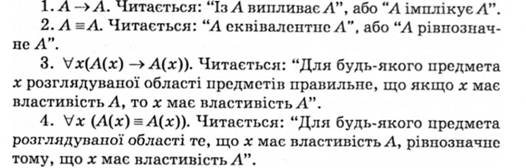 Об'єктивною основою закону тотожності, його джерелом є якісна визначеність предметів і явищ зовнішнього світу. Кожна річ, зазнаючи змін до певного часу, лишається саме тією річчю, а не іншою, має якісну визначеність, яка робить річ тим, чим вона е, і відрізняє її від усіх інших речей. Ця загальна властивість усіх предметів і явищ об'єктивної дійсності, зафіксована багатовіковою практикою, закріпилась у мисленні у вигляді закону тотожності. У відповідності до того, як кожна річ володіє якісною визначеністю, і кожна думка, яка відображає ту чи іншу річ, теж має бути визначеною.Зміст закону тотожності полягає в таких його вимогах:1. У процесі міркування про якийсь предмет необхідно мислити саме цей предмет і не можна підміняти його іншим предметом думки.Так, якщо ми обговорюємо Петренка, якийсь його вчинок, то ми маємо обговорювати Петренка, а не когось іншого, і саме цей його вчинок, а не якийсь інший. Закон тотожності вимагає, щоб у процесі міркування було виділено предмет міркування і цей предмет не підмінявся якимсь іншим предметом думки даної предметної області.Предметна область – це коло предметів, у складі якого перебуває виділений нами предмет; область предметів, у рамках якої визнаються дані, що мають смисл, закони і правила логіки.Закон тотожності не забороняє переходити від одного предмета думки до другого, від одного обговорення питання – до другого питання, він тільки забороняє підміняти один предмет думки другим предметом, одне питання другим питанням. Якщо ми розпочали розмірковувати про що-небудь, ми повинні протягом усього розмірковування мати на увазі саме цей предмет думки, а не якийсь інший. 2. У процесі міркування, у суперечці або дискусії поняття мають уживатися в одному й тому ж значенні. Думка тотожна сама собі, якщо вона однозначна.Закон тотожності не допускає вживання поняття всередині якогось міркування у різному значенні. Поняття, якими ми користуємося, мають уживатися протягом усього розмірковування, скільки б вони не траплялися в одному й тому ж значенні, зберігати незмінно свій обсяг і свій зміст. Якщо ж поняття й терміни вживаються у процесі міркування неоднозначно, то мислення стає невизначеним, процес мислення у таких випадках не досягає мети. "...Справді,– писав Аристотель,– мати не одне значення – означає не мати жодного значення, якщо ж у слова немає (визначених) значень, тоді втрачена усіляка можливість розмірковувати один з одним, а насправді і з самим собою".Порушення вимог закону тотожності призводить до того, що мислення стає невизначеним, неточним, двозначним, плутаним. Таке мислення не може вести до істини, не здатне правильно відобразити дійсність.Найчастіше трапляються помилки при порушенні закону тотожності: підміна або сплутування понять.Сплутування понять у логічному відношенні е ототожнювання відмінного. Ця помилка має місце тоді, коли різні за змістом поняття приймаються за тотожні.Суб'єктивно сплутування понять відбувається часто через неточне знання змісту вживаних понять, коли розмірковуючому здається, що між поняттями, уживаними ним, немає ніякої різниці, що вони належать до одного й того ж предмета, мають один і той же зміст і відрізняються один від одного тільки мовним висловом; але насправді вони різні. Сплутування понять може мати місце і в тому випадку, коли в науці відсутні точно вироблені визначення тих чи інших понять. Сплутуванню понять сприяє також наявність у природній мові омонімів, слів, що виражають не одне, а кілька понять. Штучні мови у цьому відношенні мають перевагу, оскільки для кожного знака в них установлюється чітка однозначність.Виходячи з цього, можна висловити вимоги закону тотожності такою формулою: не можна ототожнювати різні думки і не можна тотожні думки розглядати як нетотожні, відмінні. Як нелогічне ототожнювання відмінного, так нелогічне і розрізнення тотожного.3. Закон суперечності.Закон суперечності твердить: два протилежні висловлювання не є одночасно істинними; у крайньому разі одне з них неодмінно хибне. Наприклад, не можуть бути одночасно істинними судження: "Петренко є співучасником даного злочину", "Петренко не є співучасником даного злочину". Одне з цих суджень обов'язково хибне.Питання про те, яке з двох протилежних суджень є хибним, закон суперечності не розв'язує. Це встановлює конкретна наука і практика. Закон суперечності говорить лише про те, що із двох суджень, із яких одне заперечує те, що стверджує в другому, одне неодмінно хибне. Яким буде друге судження, істинним чи хибним, закон суперечності також не розв'язує. Воно може бути як істинним так і хибним. Так, із двох суджень: "Усі обвинувачувані мають право на захист", "Деякі обвинувачувані не мають права на захист" – друге судження хибне, а перше істинне. А якщо візьмемо такі два судження, як "Іваненко під час здійснення злочину перебував на місці здійснення злочину", "Іваненко під час здійснення злочину був на роботі" – то хибним може бути не тільки одне з них, а й обидва, а істинним буде третє судження, наприклад: "Іваненко під час здійснення злочину був у Петренка".Отже, істинність одного із протилежних суджень зобов'язує нас визначити друге судження хибним, оскільки вони не можуть бути одночасно істинними. Але встановлення хибності одного з протилежних суджень не в усіх випадках призводить до визнання істинним другого. Пояснюється це різним характером суперечних суджень.Закон суперечності поширюється на всі протилежні судження: і на супротивні (контрарні), і на суперечні (контрадикторні). Коли ми маємо справу з суперечними судженнями, то, з'ясувавши хибність одного з них, маємо визначити істинність другого. У тих же випадках, коли судження є супротивним, то хибність одного судження згідно із законом суперечності не є обґрунтуванням для визначення істинним другого, котре теж може бути хибним.Закон суперечності, як і будь-який формально-логічний закон, застосовний тільки до таких суджень, у котрих ідеться про один і той же предмет, в один і той же час і в тому ж самому відношенні. Якщо ж у судженнях ідеться про різні предмети або про різні ознаки одного й того ж предмета, то такі судження не є суперечними і, отже, до них закон суперечності незастосовний. Так, не є суперечним судження: "Пальто, викрадене у потерпілого, було коричневим" і "Пальто, знайдене у обвинуваченого, не було коричневим", якщо предметом думки цих суджень є різні пальта.Закон суперечності не діє, якщо в судженнях ідеться про один і той же предмет, але предмет взято у різний час. Так, судження "Петренко є осудний" і "Петренко є неосудний" можуть бути обидва істинними, якщо у першому з них мається на увазі один час (наприклад, до здійснення злочину), а у другому – інший час (під час здійснення злочину або після нього).Незастосовний закон суперечності також у тих випадках, коли в судженнях предмет думки береться у різних відношеннях. Наприклад, судження: "Петренко є здібний" та "Петренко не є здібним" можуть бути одночасно істинними, якщо у першому судженні йдеться про здібності Петренка до гуманітарних наук, в у другому – про здібності до математичних наук.Закон суперечності, як і закон тотожності, відображає якісну визначеність предметів, той простий факт, що коли предмет володіє якоюсь ознакою, то не може в той же час не володіти нею. В об'єктивній дійсності не буває так, щоб одне й те ж одночасно було і не було притаманне якомусь предмету. Тому, якщо правильне визначення тієї чи іншої ознаки, то не може бути правильним у той же час його заперечення, і навпаки, якщо правильне заперечення даної ознаки, то не може бути одночасно правильним і його визнання.Розглянемо формулу закону суперечності (А не є не-А), котра означає, що не можуть бути одночасно істинними судження А і його заперечення не-А, наприклад, "Ця записка написана обвинувачуваним" (А) і "Ця записка написана не обвинувачуваним" (не-А).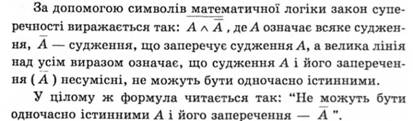 Дотримання вимог закону суперечності є необхідною умовою пізнання суперечностей, існуючих у дійсності, оскільки тільки несуперечливе мислення може правильно відобразити об'єктивні суперечності. Формально-логічних суперечностей не повинно бути в жодному міркуванні, в жодній науковій системі. Вони неприпустимі також у висновках суду та слідства.Заголовок матеріалу:«Двадцять років ні люди, ні влада не можуть помирити сусідів, які сваряться через межу й відрізаний коров’ячий хвіст» (ВЧ. – 24.09.2003). У четвертому абзаці тексту читаємо: «Коров’ячий хвіст назавжди посварив між собою сусідів. – а вже у наступній фразі автор сам суперечить собі. – А нині весь куток дружно згадує стару пригоду. У житті, як на довгій ниві, всякого буває. – та під кінець абзацу заперечує і цю думку. –То чому ж коров’ячий хвіст усе ще заважає порозумітися сусідам?»Так читачеві і не зрозуміло, сусіди перебувають у стані сварки чи ні.Редактор повинен ретельно проаналізувати текст в цілому для того, щоб виділити суперечливі пари висловлювань і сформулювати суперечливі судження. Вимагаючи від автора несуперечливих суджень, він у своїх рекомендаціях повинен суворо дотримуватися цього закону, пам’ятаючи, що будь-який аналіз не допускає логічних суперечностей.4. Закон виключення третього.Закон виключеного третього формується так: із двох суперечних суджень про один і той же предмет, в один і той же час і в одному й тому ж відношенні одне неодмінно істинне, друге хибне, третього бути не може.Наприклад, із двох суджень "Обвинувачуваний у момент здійснення злочину був осудним" та "Обвинувачуваний у момент здійснення злочину не був осудним" – одне неодмінно істинне, а друге хибне. Якщо буде встановлено, що істинним є перше судження, то друге буде обов'язково хибним, а якщо істинним визнане друге судження, то перше буде неодмінно хибним.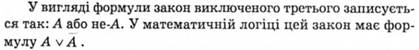 Зміст закону виключеного третього полягає в тому, що він забороняє визнавати одночасно хибним або одночасно істинним два суперечні судження.Із закону виключеного третього випливає така вимога: у процесі міркування не можна вважати одночасно хибними два суперечні судження і визнавати істинним якесь трете судження.Згідно з законом виключеного третього, із хибності одного суперечного судження неодмінно випливає істинність другого і тому не може бути істинним якесь трете судження, окрім двох суперечних суджень. Істинним за законом виключеного третього може бути тільки одне з двох суперечних суджень: або А, або не-А, третього не дано (tertium non datur); третє судження об'єктивно не існує, воно виключене (чому цей закон і називається законом виключеного третього).Закон виключеного третього не вказує, яка з двох суперечних думок істинна, це установлюється конкретним дослідженням, він тільки стверджує, що дві суперечні думки не можуть бути одночасно хибними, одна з них має бути обов'язково істинною.Закон виключеного третього зумовлений властивостями самих речей, він відображає той простий факт, що предмет не може мати даної властивості, або її не має. Предмету не можуть одночасно належати суперечливі ознаки: наявність однієї припускає відсутність другої, і навпаки. Так, обвинувачуваний М. або "винен", або "невинен" і не може бути, щоб він був "винен" і "невинен" одночасно.Закон виключеного третього має схожість на закон суперечності. Він, як і закон суперечності, забезпечує несуперечливість і послідовність мислення. При порушенні вимоги закону виключеного третього мислення стає, як і при порушенні вимог закону суперечності, суперечним і непослідовним. Але якщо закон суперечності свідчить про те, що два суперечних судження не можуть бути одночасно істинними, у крайньому разі одне з них хибне, то закон виключеного третього свідчить про те, що два суперечні судження не можуть бути одночасно хибними, одне з них безперечно істинне.Сфера дії закону виключеного третього вужча за сферу дії закону суперечності. Закони суперечності поширюються на всі суперечливі судження: на супротивні (контрарні) і суперечні (контрадикторні). Закон виключеного третього застосовний тільки до суперечливих суджень, а до суджень супротивних він не застосовується.Закон виключеного третього вимагає бути послідовним у мисленні, забороняє лавірувати, ухилятися від вибору одного з двох суперечливих рішень і шукати середнє рішення, вимагає давати зрозумілі, певні відповіді на поставлені питання.Послідовність мислення є необхідною умовою будь-якого пізнання, послідовним має бути не тільки наукове, а й звичайне щоденне мислення людини. Послідовність є характерною ознакою будь-якої справді наукової теорії і науки в цілому.5. Закон достатньої підстави.Закон достатньої підстави формулюється так: будь-яка істинна думка має достатню підставу.Із закону достатньої підстави випливає така його вимога: будь-яка думка може бути істинною тільки тоді, коли вона обґрунтована. Так, для того, щоб судження "Петренко є співучасником цього злочину" було визнане істинним, необхідно привести підстави його істинності, тобто треба висловити ряд суджень, із яких би неодмінно випливало твердження про те, що Петренко справді є співучасником цього злочину. Якщо ж таких суджень наведено не буде, то висловлене положення ("Петренко є співучасник цього злочину") не може вважатися істинним.У науці й щоденному мисленні нічому не можна вірити на слово; будь-яке положення, всяка думка має бути обґрунтованою, доведеною. Довести ту чи іншу думку – означає обґрунтувати її, тобто навести інші думки (судження), які були б достатньою підставою її достовірності. Достатньою підставою якоїсь думки є такі інші думки, раніше визнані істинними, із яких неодмінно випливає істинність даної думки.Судження, котрі наводяться для обґрунтування істинності іншого судження, називаються логічною підставою. А те судження, яке випливає з інших суджень, як і підстави, називається логічним наслідком.У вигляді формули закон достатньої підстави записується так: А є тому, що є В, де А є наслідком, а В – підставою цього наслідку.Думка, яка наводиться як достатня підстава, у свою чергу, має достатньою підставою третю думку, котра теж має достатню підставу, і т. д. Де ж межа обґрунтування? Межею обґрунтування думок є очевидність, закони, аксіоми та інші положення і принципи науки. Те чи інше положення вважається обґрунтованим, якщо ми пошлемося на очевидні факти або на закони, аксіоми чи положення науки, з яких неодмінно випливає істинність нашого положення.У судовому дослідженні межею обґрунтування є достовірно встановлені доказові факти, юридичні закони і положення, котрі виробляються судовою практикою.Закон достатньої підстави є відображенням необхідного взаємозв'язку, існуючого між предметами і явищами навколишнього світу, а саме: відображенням причинно-наслідкових відношень, генетичних зв'язків і т. д.Як у самій дійсності кожне явище має свою причину, свою реальну підставу, без котрої воно не могло б виникнути й існувати, так і в мисленні будь-яка думка має свою достатню підставу.Закон достатньої підстави забезпечує обґрунтованість, доказовість нашого мислення. Він вимагає, щоб наші думки були внутрішньо пов'язані одна з одною, випливали одна з одної, обґрунтовували одна одну. Будь-яке положення, у відповідності до закону достатньої підстави, набуває логічної сили лише тоді, коли наведені достатні підстави його достовірності. Якою б правдоподібною не здавалася та чи інша думка, вона може бути визнана істинною лише після того, як її істинність буде доведена. Закон достатньої підстави забороняє визнавати істинність думки на віру. Порушення цих вимог призводить до того, що мислення стає необґрунтованим, бездоказовим, голослівним.Доказу мислення надається велике значення в усякій науці, в будь-якій галузі знання. Жодна наука не може обійтися без доказу своїх положень. Будь-яка нова теорія може бути прийнята тільки після доказу її істинності. Наука не може просто проголошувати свої положення, вона має їх обґрунтовувати.6. Значення законів логіки для судового дослідження.Вимоги основних законів мають настільки важливе значення для судового пізнання, юридичної практики, дотримання законності, що вони спеціально закріплені у процесуальних законах і, отже, з вимог логічних перетворені у вимоги юридичні.Логічні закони у сфері юридичного пізнання набувають форми правових норм. Це є однією з важливих умов, які забезпечують логічність судового дослідження, логічну сторону пізнання істини під час розслідування і розгляду судових справ.Так, вимога закону тотожності, яка полягає в тому, що в процесі міркування про якийсь предмет ми маємо мислити саме цей предмет і не підміняти його іншим предметом думки, виражена і закріплена, наприклад, у ст. 42 Основ кримінального судочинства, котра проголошує: "Розгляд справи у суді відбувається тільки щодо обвинувачуваних і лише з того обвинувачування, з якого вони віддані під суд". По-перше, юридичний закон не допускає розширення кола осіб під час розгляду справи в суді. По-друге, суд пов'язаний рамками постанови про віддання під суд і не має права, виносячи вирок, виходити з цих рамок. "Суд,– наголошується в постанові Президії Верховного Суду України у справі Д.,– не має права під час розгляду справи виходити за межі початкового обвинувачення без повернення справи на дослідування".Із особливою силою підкреслюється законодавцем і судовою практикою необхідність дотримання під час розслідування і розгляду судових справ вимог закону суперечності. Так, ст. 369 КПК України, перелічуючи умови, за яких вирок визнається як такий, що не відповідає фактичним обставинам справи, виділяє, поряд з іншими, такі дві умови, безпосередньо пов'язані з логічним законом суперечності; "...3) за наявністю суперечливих доказів, що мають суттєве значення для висновку суду, у вироку не вказано, на якій підставі суд врахував одні з цих доказів і відкинув інші; 4) якщо висновки суду, викладені у вироку, мають суттєві суперечності".Докази, з яких роблять висновки у справі, повинні мати чітку систему фактів без якихось внутрішніх суперечностей. Наявність суперечностей у доказах руйнує їх, робить непридатними для обґрунтування висновків. Якщо ж суперечності в доказах у справі залишаються, то висновок слідства й суду щодо питання про подію злочину і про винність обвинувачуваного не може вважатися істинним.Наявність суперечностей у показаннях свідка, потерпілого, обвинувачуваного засвідчує недоброякісність цих показань, і тому такі показання не можуть бути взяті за основу обвинувачування.Відповідно до закону суперечності у судовій справі за одним і тим же фактом не може бути двох протилежних висновків експертизи. Наявність суперечностей у висновках експертів виключає можливість визнати їх достовірними доказами. У кримінальних справах із використанням побіжних доказів версія у справі може бути визнана обґрунтованою лише за тієї умови, коли буде доведена хибність усіх інших можливих версій, які її заперечують.Важливе значення у судовому дослідженні має дотримання закону виключеного третього. Суд має розв'язувати питання у судовій справі за формою "або – або". Суд не може зробити висновки у справі, винести вирок або ухвалу без чіткої категоричної відповіді па запитання про те, чи мала місце дія, у здійсненні якої обвинувачується підсудний, чи не мала, чи має ця дія склад злочину чи ні, чи винний підсудний у здійсненні цього злочину чи не винний і т. д.Велике значення у судовому пізнанні надається закону достатньої підстави. Вимога чіткого обґрунтування будь-якої процесуальної дії, висновків слідства й суду у судовій практиці – це не просто й не тільки логічна вимога. Закріплена юридичним законом, вона перетворюється у юридичну вимогу як неодмінне пізнання об'єктивної істини у судовій справі і дотримання законності.Принцип обґрунтованості пронизує всі стадії розслідування й розгляду кримінальних справ, усе кримінальне й цивільне судочинство в цілому. Жодна процесуальна дія не може бути здійснена, жоден висновок органів слідства й суду не може вважатися достовірним, якщо відсутні достатні на те підстави. Так, кримінальна справа може бути порушена лише за наявності законних підстав. Ст. 94 КПК України, називаючи підстави на порушення кримінальної справи, тим самим забороняє порушувати справи за голослівними заявами і здогадами: "Справа може бути порушена лише в тих випадках, коли існують достатні дані, що вказують на наявність ознак злочину".У випадку відсутності підстав до порушення кримінальної справи прокурор, слідчий, орган дізнання або суддя відмовляють у порушенні кримінальної справи. Відмова у порушенні кримінальної справи також має бути обґрунтована. "За відсутності підстав до порушення кримінальної справи прокурор, слідчий, орган дізнання або суддя своєю постановою, а суд – ухвалою, відмовляє у порушенні кримінальної справи..." (ст. 99 КПК України).Справжнє правосуддя не терпить голослівності. Кожен факт, який має значення для справи, кожна обставина розглядуваного злочину мають бути доведені, і лише за умови їх доказу можуть бути взяті за основу судового вироку або ухвали. Обвинувальний вирок може бути винесений тільки за повного доведення події злочину і винності підсудного. "Вирок суду має бути законним і обґрунтованим" (ст. 323 КПК України).Необґрунтований вирок вважається незаконним. Суд в ухвалі має викласти не тільки свої висновки, а й пояснити, чому, на якій підставі він дійшов того, а не іншого висновку. За суперечності наявних у справі доказів суд не може довільно прийняти одні і відкинути інші, він має обґрунтувати, чому одні докази ним приймаються як достовірні, а інші відкидаються як неправильні. Виносячи виправдувальну ухвалу, суд має вказати, чому висунуте підсудному обвинувачення визнане неспроможним, чому відкинуто докази, на яких воно ґрунтувалося, чим заперечуються положення обвинувального висновку. Суд може відкинути обвинувачення і виправдати обвинувачуваного, тільки назвавши підстави, через які він не визнає докази, на яких обвинувачування ґрунтується.Велике значення вимозі обґрунтованості надається під час обвинувачування, віддання під суд, під час касаційного перегляду присудів і ухвал тощо. Так, згідно зі ст. 131 КПК України, особа може бути притягнута як обвинувачувана тільки "якщо в наявності достатньо доказів, які вказують на здійснення злочину певною особою...". Лише за наявністю достатніх підстав для розгляду справи у суді, суд виносить ухвалу про віддання обвинувачуваного під суд (ст. 245 КПК України). Присуд у касаційному порядку може бути відмінений або змінений тільки на підставі, зазначеній у законі (ст. 367 КПК України).Дотримання вимог закону достатньої підстави має важливе значення також при оцінці показань свідка, потерпілого, обвинувачуваного, висновку експерта та інших джерел доказів. Так, "не можуть бути доказами повідомлені свідком дані, джерело яких невідоме" (ст. 68 КПК України). Вирок суду, винесений на підставі таких заяв, є необґрунтований і підлягає відміні. Не може бути взяте за основу обвинувачування і визнання обвинувачуваним своєї вини, якщо воно не підтверджене сукупністю наявних у справі доказів. Так само й голослівне заперечення підсудним своєї вини не може розглядатися як доказ його безвинності.Вимога обґрунтування е однією з основних вимог при оцінці слідством і судом висновку експерта. Висновки експерта мають бути обґрунтованими і переконливими. Експерт у своєму висновку не просто висловлює своє судження, а має обґрунтувати його, послатися на конкретні факти, положення науки, за допомогою яких ним зроблено цей висновок. Висновок експерта має значення для слідства і суду тоді лише, коли він науково обґрунтований.7. Закон комутативності Закон комутативності – це логічний закон, який дозволяє міняти місцями висловлювання зв’язані логічними сполучниками «і» (кон’юнкція) та «або» (диз’юнкція).Схема закону комутативності для кон’юнкції(А ˄ В)  ↔ (В ˄ А)Схема закону комутативності для диз’юнкції(А ˅ В)  ↔ (В ˅ А)Дія закону комутативності не розповсюджується на  логічний сполучник «якщо… то» →  , оскільки в імплікації міняти місцями акцедент і консеквент не можна: висловлювання «А → В» не рівнозначні висловлюванню «В → А».  Для правильної заміни підстави і наслідку в імплікації логіка вдається до законів контра позиції.